Р А С П О Р Я Ж Е Н И Е  27 декабря 2016 года  № 14О постановке в очередь по  улучшению  жилищно- бытовых условийПоставить в очередь нуждающихся по улучшению жилищных условий Хафизову Гульназ  Фаниловну на общих основаниях с 27 декабря 2016 года.Глава сельского поселения                                                      И.В.СуфияновБАШҠОРТОСТАН РЕСПУБЛИКАҺЫАСҠЫН  РАЙОНЫМУНИЦИПАЛЬ РАЙОНЫНЫҢСОЛТАНБӘК АУЫЛ СОВЕТЫАУЫЛ  БИЛӘМӘҺЕ ХАКИМИӘТЕ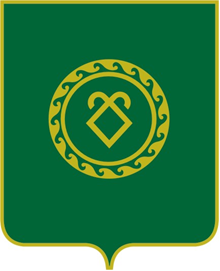 РЕСПУБЛИКА  БАШКОРТОСТАНАДМИНИСТРАЦИЯСЕЛЬСКОГО ПОСЕЛЕНИЯСУЛТАНБЕКОВСКИЙ СЕЛЬСОВЕТМУНИЦИПАЛЬНОГО РАЙОНААСКИНСКИЙ РАЙОН